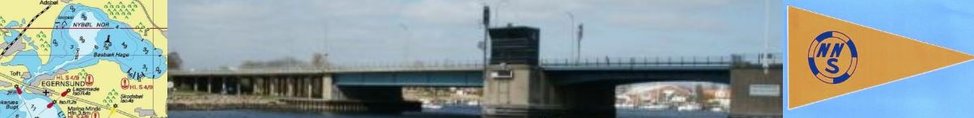 VarpepælenNr.2. 2023Ohøj, kære sejlervennerDer blev afholdt generalforsamling fredag d.24.marts 2023 kl. 17 i Adsbøl klubhus. Monika bød velkommen og generalforsamlingen begyndte. Punkt 1: Valg af dirigent.Erling Bojsen blev foreslået og modtog valget.Punkt 2: Formandens beretning.Monika havde en kort beretning, bl.a. om turen til Fahrensorth, hvor vi kun var 3 par, men vi hyggede os max, bl.a. med at spille minigolf - beretningen blev godkendt.Punkt 3: Forelæggelse og godkendelse af regnskab.Regnskabet blev delt ud, Stella gennemgik det -  regnskabet blev godkendt. Punkt 4: Fastsættelse af kontingent.Fortsætter uændret, 150kr.Punkt 5: Valg af bestyrelsen.På valg var Monika og Vera. Monika havde meldt ud, at hun ville stoppe som formand og derfor ikke modtog genvalg. Lars foreslog Connie, hun sagde heldigvis ja – hvilket udløste en stor lettelse, det skal hun have stor tak for og hun fik et kæmpeklap. Vera blev genvalgtPunkt 6: Valg af bestyrelsessuppleant.Willy Lund var på valg – han blev genvalgt.Punkt 7: Valg af revisor.Kaj Verner Roth var på valg – han blev genvalgt.Punkt 8. Indkomne forslag.Ingen.Punkt 9: EventueltLars har før foreslået – og gjorde det igen, at vi kunne tilbyde vore medlemmer, som ikke har båd mere, at komme med ud at sejle i forbindelse med en klubtur. Det er ikke sket endnu, men vi fandt ud af, at det ikke havde den store interesse, men det står os jo alle frit for, at invitere dem med ud at sejle, evt. bare en dagstur. Christian spurgte til, hvor mange der kan komme med på pinsetur i år? Flere kunne af gode grunde ikke svare på det lige nu, vi kan desværre ikke selv, Erling og Pia kommer ikke, hvis de var det eneste par ( forståeligt nok) Men vores medlemmer, som ikke har båd mere, er altid flinke til at komme kørende – og tak for det ! Stella og Lars foreslog, at vi kunne slå pinseturen sammen med Fiskenæs`s, som går til Høruphav. Bestyrelsen bad om forslag til ture i 2023Forslag til efterårstur:  Langballig, Marina Minde, Galwik. Stella rejste sig op, takkede Monika for hendes tid som formand og beklagede på bestyrelsens vegne, at gaven som hun burde have haft i aften, får hun på vores næste bestyrelses møde i april. Og igen en STOR tak til Connie for at stille op som formand.Dermed var generalforsamlingen 2023  slut for alle 18 fremmødte medlemmer, Erling takkede for god ro og orden.Vinterfesten.Så var det spisetid. Maden fik vi fra Den Gamle Skomager, Gråsten. Der var 3 slags kød, 2 salater med dressing, flutes, 2 slags kartofler og masser af brun sovs. Det var lækkert og smagte godt. Bagefter fik vi kaffe og kringle.Folk hyggede sig og snakken gik lystigt. Klokken 22 var alt lukket og slukket. Mange tak til alle der hjalp med at rydde af bordene, vaske op og rydde op. D. 13.april holdt vi bestyrelsesmøde ved Stella, hvor Monika fik overrakt en gave , som tak for hendes tid som formand. Vi snakkede lidt om pinseturen, som jo ikke bliver afholdt af NNS i år. Vi planlagde desuden sommerens efterårstur og standerstrygning. Efterårstur til Galwik d.16.september. Det bliver ikke med bindende tilmelding, men vi vil gerne vide, hvor mange der regner med at komme. Fælles gåtur kl.14, klubben giver en øl/sodavand bagefter, senere bliver grille tændt op. Vi forsøger også at arrangere noget ”leg”. Søndag har vi ikke noget på programmet, men har I forslag, så bare sig til!Standerstrygning fredag d.6.oktober kl.17 ved standeren i Fiskenæs. Der kan bestilles wienerschnitzel af kalvefilet med tilbehør, pris ca.150kr. Vi spiser kl.18 i klubhuset i Fiskenæs.Bindende og seneste tilmelding til spisning er fredag d.29.september til Connie 21 17 34 96 eller på mail cdn@bbsyd.dkSøndag d.16 april havde vi standerhejsning og morgenkaffe kl.10 ved standeren i Fiskenæs.Vores formand, Connie bød velkommen, fortalte at vi havde haft bestyrelsesmøde, hvor vi planlagde sommerens tur, efterårsturen til Galwik og standerstrygning.Vi sang den omdelte sang, mens Willy trak standeren til tops. NNS fik et leve og 3 gange hurra, bagefter gik vi op i klubhuset til morgenkaffe og rundstykker, vi var 21 personer. Det var en hyggelig formiddag. Kontingentet på 150 kr., passive medlemmer 60 kr. til Nybøl Nor Søsportsklub for 2023 bedes indbetalt senest 15.maj på følgende reg.nr. 9733 konto nr. 5896754Eller MobilePay 20 28 47 19 Nye standere kan købes hos bestyrelsesmedlemmerne til 85 kr.Mærkater til bilen koster stadig 20 kr.NNS’ hjemmeside:Klubbens hjemmeside er www.nyboelnor.dk E-Mail adresse er nns@nyboelnor.dk  Hvis I gerne vil modtage nyheder/ ændringer i programmet – send venligst en mail til Christian. Chr@nyboelnor.dk Vi modtager også gerne indlæg til hjemmesiden!!Alle ønskes en rigtig god sommer og god vind.          Pbv. Vera Tychsen